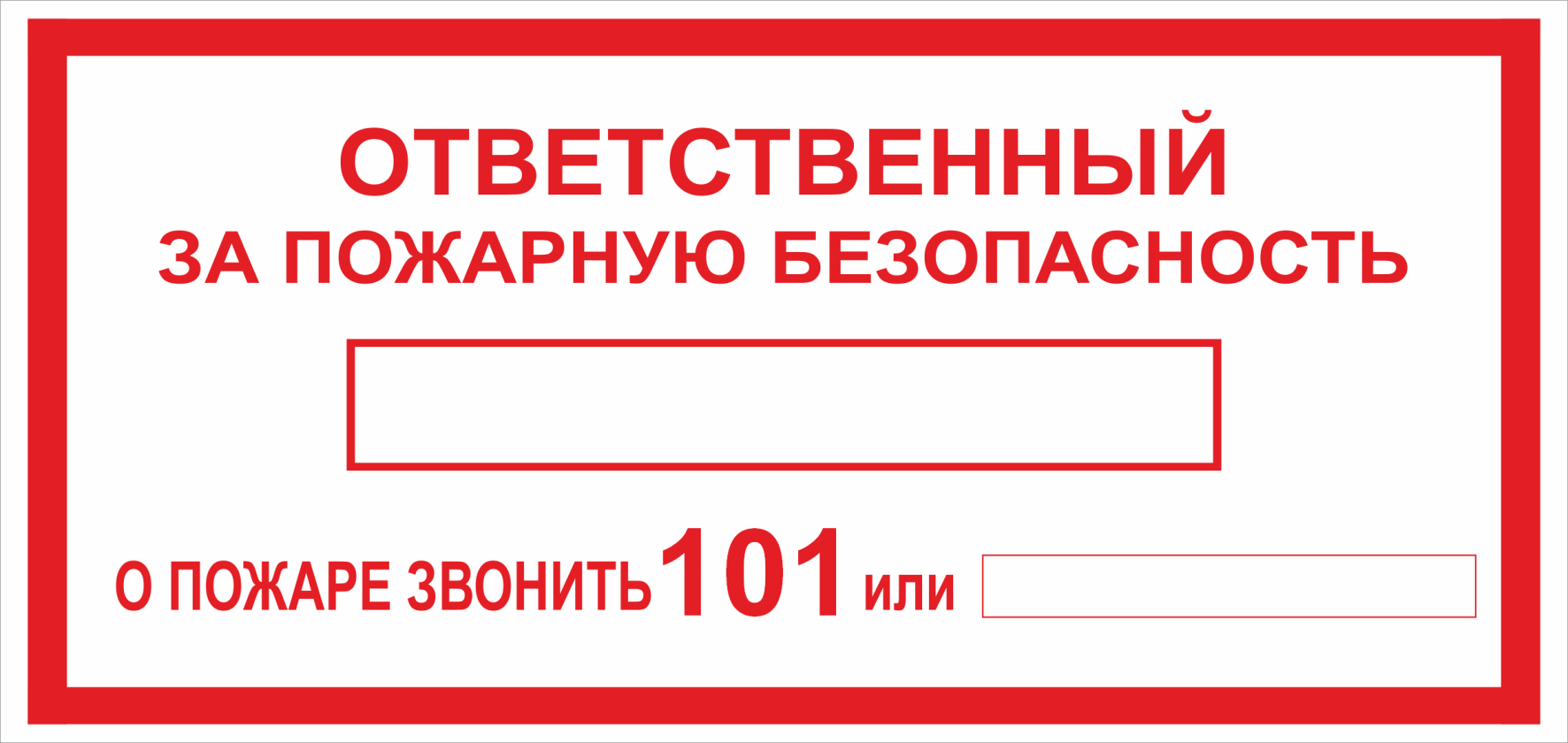 Соколов И. А.+7 (978) 111 01 02